まるごと百花台！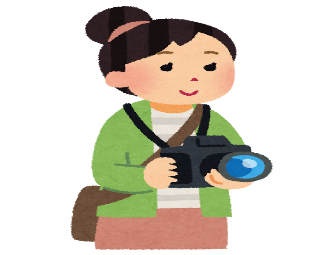 第2回百花台公園フォトコンテスト募 集 期 間 ：令和2年3月15日 ～ 令和2年4月15日応 募 資 格　　　　　　　　　：年齢、プロ、アマの制限なし　　　　　　　　　　　　　　　　　　　参　加　費：無　料　応 募 方 法：①作品は2018年4月以降に百花台公園内で自ら撮られたもので、未発表の作品にかぎります　　　　　　　　　　　　　　　　　　　　　　　　　②作品に人物が写っている場合は、撮影者が承諾を得た上で御応募下さい　　　　　　　　　　　　　　　　　　　　　　　　　　　　　③作品はA4サイズでプリントして提出してください　　　　　　　　　　④応募の際は別紙応募票を写真の裏面に添付してください　　　　　　　　　⑤応募作品は原則として返却いたしません　　　　　　　　　　　　　⑥入賞作品はデータの提出をお願いします　　　　　　　　　　　　　⑦応募作品は主催者が機関紙又はポスター等に使用します　　　　　⑧応募者からの個人情報については、当コンテストのみに使用いたします⑨応募点数は一人3点といたします各　　　賞：百花台公園大賞、最優秀賞、優秀賞、入選、その他特別賞審 査 発 表：審査は5月中旬に専門家・主催者も交え公開審査といたします。入賞者には電話等で本人にお伝えし、その後ホームページ等で発表します　　　　　　　　　　　　　　　　　展 示 場 所：百花台公園内子供のとりで二階。その後、各市の公民館や庁舎などで巡回展示会を行います。申　込　先：百花台公園管理事務所TEL : 0957-78-3545E-mail : hyakuhana@ab.auone-net.jp主　　　催：指定管理者　長崎県公園緑地協会・八江グリーンポート　共同体